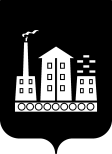 АДМИНИСТРАЦИЯ ГОРОДСКОГО ОКРУГА СПАССК-ДАЛЬНИЙ  ПОСТАНОВЛЕНИЕ24 сентября 2020 г.           г. Спасск-Дальний, Приморского края                 № 464-па О присвоении адреса сооружению В соответствии с Федеральным законом от 06 октября 2003 года № 131-ФЗ  «Об общих принципах организации местного самоуправления в Российской Федерации», Уставом городского округа Спасск-Дальний, административным регламентом предоставления муниципальной услуги  «Присвоение адресов  объектам адресации, изменение, аннулирование адресов», утвержденным постановлением Администрации городского округа Спасск-Дальний от 29 декабря 2017 года  № 633-па (в редакции постановления от 08 июня 2020 г. № 263-па), на основании заявления управления земельных и имущественных отношений от          11 сентября 2020 года № 772а, Администрация городского округа Спасск-Дальний ПОСТАНОВЛЯЕТ:           1.  Присвоить сооружению коммунального хозяйства протяженностью       9145 м, с кадастровым номером 25:32:000000:8175, адрес: Российская Федерация, Приморский край, городской округ Спасск-Дальний, город Спасск-Дальний, микрорайон имени Сергея Лазо, сооружение № 940. 	2.  Контроль  за  исполнением  настоящего  постановления  возложить  на начальника управления градостроительства Администрации городского округа Спасск-Дальний Джос-Яринич О.А.Исполняющий обязанности главыгородского округа Спасск-Дальний                                                          А.К. Бессонов